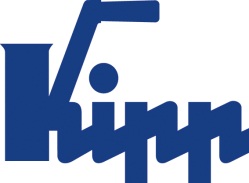 Notatka prasowa 	Sulz am Neckar, Listopad 2016Low Budget DesignECO wyznacza nowe standardy pod względem stosunku jakości do cenyRękojeści nastawne ECO firmy HEINRICH KIPP WERK to funkcjonalna i atrakcyjna pod względem wzornictwa, ekonomiczna propozycja. Części wewnętrzne rękojeści nastawnej zostały zmodyfikowane i wykonane z tworzywa sztucznego wzmacnianego włóknem szklanym. Od ponad sześćdziesięciu lat rękojeści nastawne KIPP są symbolem niezawodności i najwyższej jakości Teraz ta grupa produktów została uzupełniona o serię ECO. Wraz z nią HEINRICH KIPP WERK prezentuje sprawdzony produkt w całkowicie nowej odsłonie. Dzięki estetycznej konstrukcji rękojeść nastawna ECO znajduje zastosowanie przede wszystkim w branży budowy maszyn i urządzeń. ECO oferuje nowe rozwiązania w zakresie obsługi.Liczne gładkie, widoczne powierzchnie rękojeści nastawnej oraz bardzo łagodne przejścia między promieniami przekładają się na stonowany wygląd rękojeści, a jednocześnie dobre właściwości haptyczne. 

Oferowane przez firmę KIPP rękojeści nastawne TUKAN charakteryzują się ergonomiczną konstrukcją uchwytu oraz sprawdzoną funkcjonalnością i są dostępne w trzech rozmiarach. Produkt ten jest dostępny ze stalową wstawką z gwintem zewnętrznym lub wewnętrznym. Znaków ze spacjami:Nagłówek:	65 znakówWstęp:	17 znakówTekst:	1129 znakówŁącznie:	1211 znakówKIPP POLSKA SP. Z O.O.Przemysław Słabyul. Ostrowskiego 753-238 WrocławTelefon: +48 71 339 21 44E-mail: E-mail: przemyslaw.slaby@kipp.plDodatkowe informacje i zdjęcia prasoweZob. www.kipp.pl, 
Rubryka: Aktualności/prasaFoto	Prawa autorskie: udostępnione do bezpłatnej publikacji w mediach branżowych. Z prośbą o podanie źródła. Estetyka i ergonomia w rozsądnej cenie. Zdjęcie: KIPP 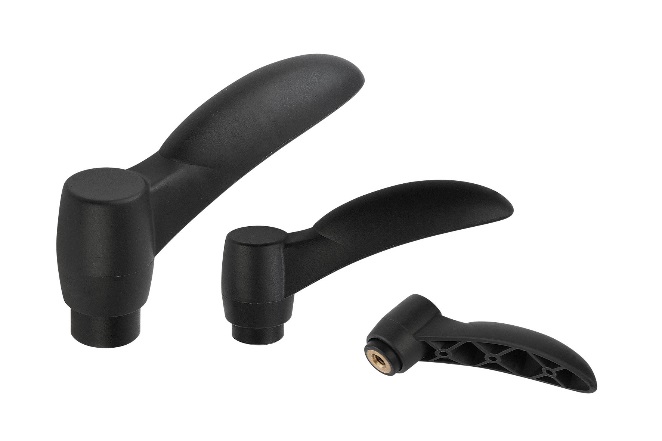 KIPP - Rękojeść nastawna ECO-K 0252-jpg